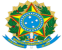 MINISTÉRIO DA EDUCAÇÃOUNIVERSIDADE FEDERAL DE RONDONÓPOLISPRÓ-REITORIA DE EXTENSÃO E ASSUNTOS ESTUDANTISDIRETORIA DE ASSUNTOS ESTUDANTISUFR/DAE/PROEXARESULTADO PRELIMINAR DO EDITAL DAE/PROEXA Nº 05/2022 RENOVAÇÃO DE VÍNCULO COM O PROGRAMA DE ASSISTÊNCIA ESTUDANTIL PARA O SEMESTRE LETIVO 2022/1 DA UFRA Pró-Reitoria de Extensão e Assuntos Estudantis da Universidade Federal de Rondonópolis torna público o Resultado Preliminar de acordo com o Edital DAE/PROEXA nº 05/2022. O resultado será de acordo com o disposto abaixo:a) RENOVADO - estudantes com vínculo renovado no Programa de Assistência Estudantil da UFR; b) NÃO RENOVADO - estudantes com vínculo NÃO renovado no Programa de Assistência Estudantil da UFRANEXO ILISTA EM ORDEM CRESCENTE DE NÚMERO DE RGA E SITUAÇÃOATENÇÃO: O parecer e/ou esclarecimentos necessários, foram enviados para a (o) estudante por despacho ao processo e via e-mail/SEI. Qualquer dúvida em relação ao resultado a/o estudante poderá entrar em contato pelo e-mail dae.proexa@ufr.edu.br. O/A estudante deverá impetrar recurso referente ao resultado preliminar, endereçado à DAE/PROEXA (via SEI-UFR), devidamente fundamentado, contendo documentação comprobatória correspondente em anexo nos dias 19 a 21 de setembro de 2022, cronograma retificado deste edital. O recurso encaminhado fora da data prevista será INDEFERIDO.Rondonópolis, 26 de setembro de 2022.Claudinéia de Araújo Pró-Reitora de Extensão e Assuntos Estudantis Karen Jeanne CantarelliDiretora de Assuntos Estudantis/PROEXAJuliana C. DonadoneGerência de Acompanhamento Pedagógico e Saúde Mental EstudantilNºRGASITUAÇÃO1201411632048NÃO RENOVADO2201412631021NÃO RENOVADO3201421632042NÃO RENOVADO4201511631004RENOVADO5201511649021NÃO RENOVADO6201521631010RENOVADO7201521632017NÃO RENOVADO8201611601024NÃO RENOVADO9201611631022NÃO RENOVADO10201611632020RENOVADO11201611632042RENOVADO12201611640020NÃO RENOVADO13201611649024NÃO RENOVADO14201611649052NÃO RENOVADO15201613632002RENOVADO16201621632017RENOVADO17201621632044NÃO RENOVADO18201622640002RENOVADO19201711632007RENOVADO20201711632029NÃO RENOVADO21201711632048RENOVADO22201711633015NÃO RENOVADO23201711647021RENOVADO24201712640005RENOVADO25201721632003RENOVADO26201721632026RENOVADO27201721632046RENOVADO28201811630021RENOVADO29201811631015RENOVADO30201811642022RENOVADO31201811642025RENOVADO32201811647006RENOVADO33201811647012RENOVADO34201811651025RENOVADO35201811651035RENOVADO36201811651041RENOVADO37201821631017RENOVADO38201821632006RENOVADO39201821639023RENOVADO40201821639030RENOVADO41201821640023RENOVADO42201821654056NÃO RENOVADO43201821654067RENOVADO44201821654080RENOVADO45201821654124NÃO RENOVADO46201821654130RENOVADO47201821654153NÃO RENOVADO48201821654170NÃO RENOVADO49201821654217RENOVADO50201821654219RENOVADO51201911630025RENOVADO52201911632001RENOVADO53201911632002RENOVADO54201911632008RENOVADO55201911632032RENOVADO56201911632038RENOVADO57201911633001RENOVADO58201911636038RENOVADO59201911640031RENOVADO60201911647001RENOVADO61201911649023RENOVADO62201911651024RENOVADO63201911654003RENOVADO64201911654014RENOVADO65201911654031RENOVADO66201911655002RENOVADO67201911655014RENOVADO68201911655033RENOVADO69201911655101RENOVADO70201911655113RENOVADO71201911655114RENOVADO72201921631001RENOVADO73201921634002RENOVADO74201921654026NÃO RENOVADO75202011630019RENOVADO76202011632022RENOVADO77202011636027RENOVADO78202011652020RENOVADO79202011655003RENOVADO80202011656031RENOVADO81202011656032RENOVADO82202011656035RENOVADO83202011656051RENOVADO84202011656055RENOVADO85202011656057RENOVADO86202011656068RENOVADO87202011656075RENOVADO88202011656082RENOVADO89202011656100NÃO RENOVADO90202011656136RENOVADO91202011657008RENOVADO92202011657013NÃO RENOVADO93202011657022RENOVADO94202011657037RENOVADO95202011657044RENOVADO96202012632001RENOVADO97202012654002RENOVADO98202013657002RENOVADO99202111630027RENOVADO100202111631016RENOVADO101202111632003RENOVADO102202111642014RENOVADO103202111642024RENOVADO104202111647013RENOVADO105202111649006RENOVADO106202111651006NÃO RENOVADO107202111657017RENOVADO108202112642001RENOVADO109202121631023RENOVADO